DT SMSC AT SABDEN PRIMARY SCHOOL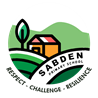 SpiritualD.T supports spiritual development by allowing pupils the opportunity to exercise imagination, inspiration, intuition and insight through creativity and risk taking in analysing, designing and manufacturing a range of products. It instils a sense of awe, wonder and mystery when studying the natural world or human achievement. Encouraging creativity allows pupils to express innermost thoughts and feelings and to reflect and learn from reflection, for example, asking ‘why?’, ‘how?’ and ‘where?’. MoralD.T supports moral development by raising awareness of the moral dilemmas by encouraging pupils to value the environment and its natural resources and to consider the environmental impact of everyday products. It educates pupils to become responsible consumers. SocialD.T Supports social development by providing opportunities to work as a team, recognising others’ strengths and sharing equipment. Design Technology promotes equality of opportunity and provides an awareness of areas that have gender issues e.g. encouraging girls to use equipment that has been traditionally male dominated. Cultural D.T supports cultural development by encouraging children to reflect on ingenious products and inventions, the diversity of materials and ways in which design technology can improve the quality of life. It investigates how different cultures have contributed to technology and reflects on products and inventions, the diversity of materials and ways in which design can improve the quality of our lives.